INDICAÇÃO Nº 862/2017Assunto: Solicita a substituição da Placa Indicativa de Nomenclatura da Rua Luiza Rampasso Meneghin, conforme especifica.Senhor Presidente:INDICO ao Sr. Prefeito Municipal, nos termos do Regimento Interno desta Casa de Leis, que se digne Sua excelência determinar ao setor competente da Administração, para execução URGENTE da substituição da Placa Indicativa de Nomenclatura da Rua Luiza Rampasso Meneghin, no Bairro Recanto do Parque na altura do número 205 (imagem anexa), pois a mesma encontra-se dobrada o que dificulta a identificação.Tal medida é de extrema necessidade, para a orientação e informação das pessoas que se dirigem para o local.			SALA DAS SESSÕES,  20 de Abril de 2017.HIROSHI BANDO    Vereador – Vice Presidente – PP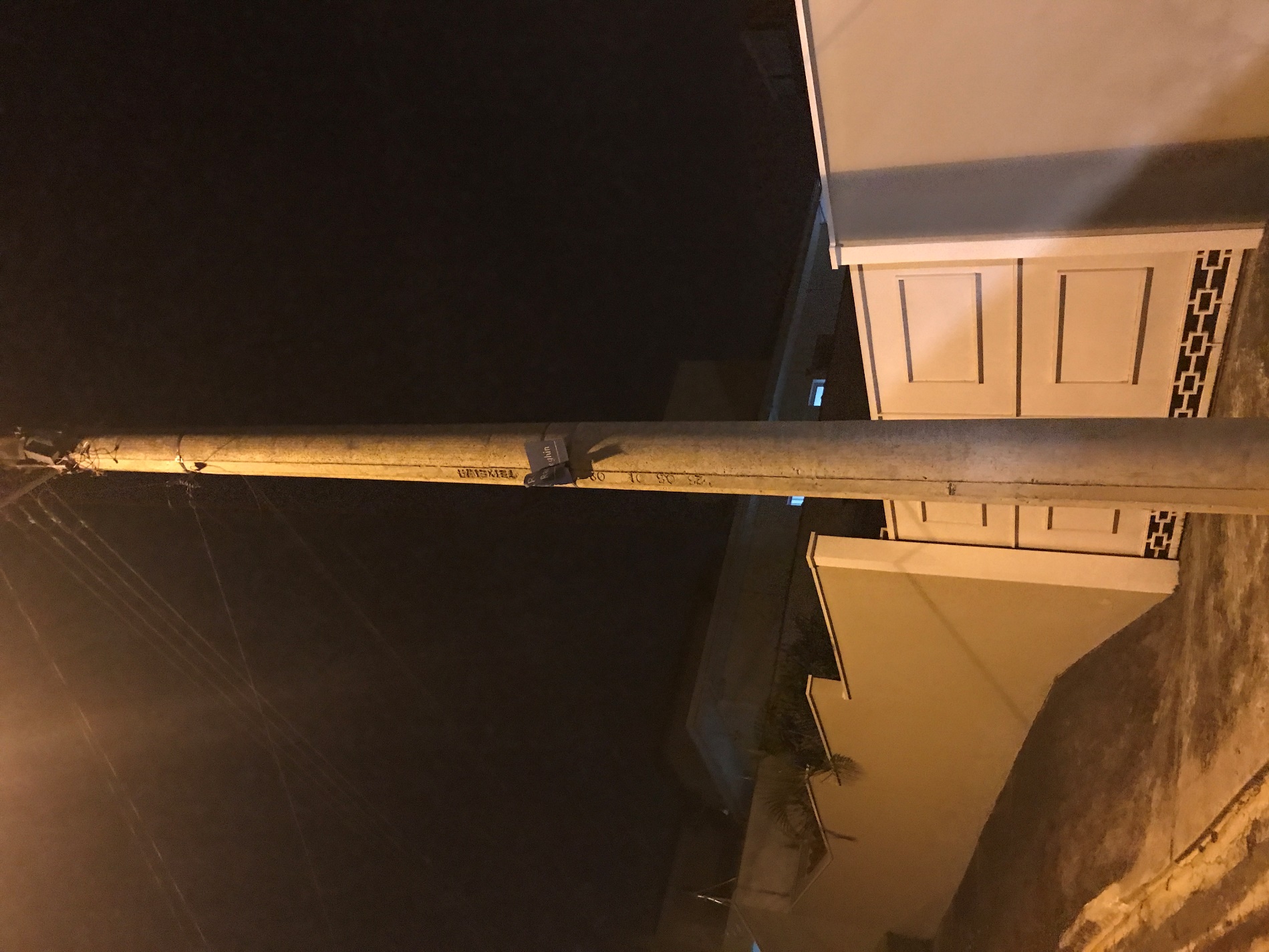 